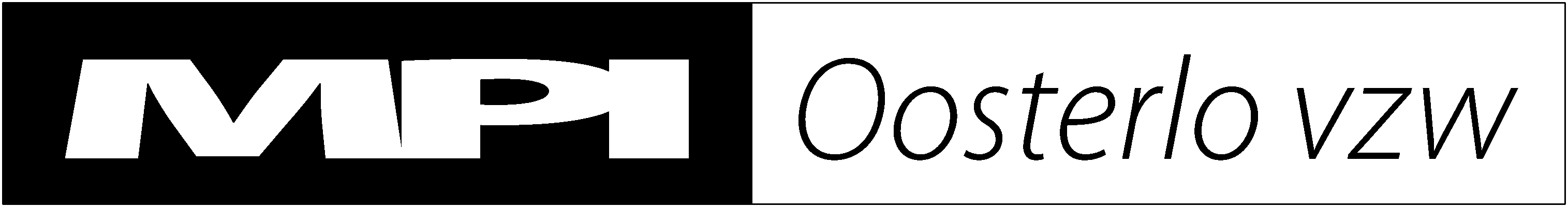 Afdeling volwassenenVerslag jaarlijkse opvolgbespreking Naam cliënt:Datum: Woning:Aanwezig: Besproken items (profiel als leidraad)Gezondheid Afspraken in functie van opvolgingAlgemeen functionerenWoning:2.2.	Dagbesteding:Afspraken in functie van opvolgingNetwerk cliënt (ouder/wettelijk vertegenwoordigers, anderen)Afspraken in functie van opvolgingIndividuele doelstellingenEvaluatie doelstellingen vorig jaar: (zie ook voorbereidend verslag woning en Ateljée). De evaluatie aanbrengen op het ondersteuningsplan (OP) van verleden jaar.Welke doelstelling worden weerhouden voor volgende jaar? (zie ook voorbereidend verslag woning en ateljée)Deze doelstellingen - van woning, Ateljée en anderen - overnemen in het OP!Dit verslag wordt op de portaal geplaatst (map individuele cliënt) en is daar te raadplegen door alle betrokken leden van het multidisciplinair team. DoelenAanpakEvaluatie